JĘZYK ANGIELSKI – TECHNIK OCHRONY OSÓB I MIENIA – BIAŁYSTOK – KLASA II SEMESTR IV – 06.03.2021Temat: Criminal justice.Poniżej załączam ćwiczenia do wykonania na zajęcia. Proszę spróbować wykonać wszystkie zadania z wyjątkiem tych na słuchanie (listening) oraz mówienie (speaking). Wykonamy je wspólnie na zajęciach zdalnych.Treści do opanowania na zajęciach:- słownictwo z zakresu odpowiedzialności karnej.- umiejętność napisania oficjalnego oświadczenia- reagowanie w sytuacji bezprawnego aresztowaniaGood luck!  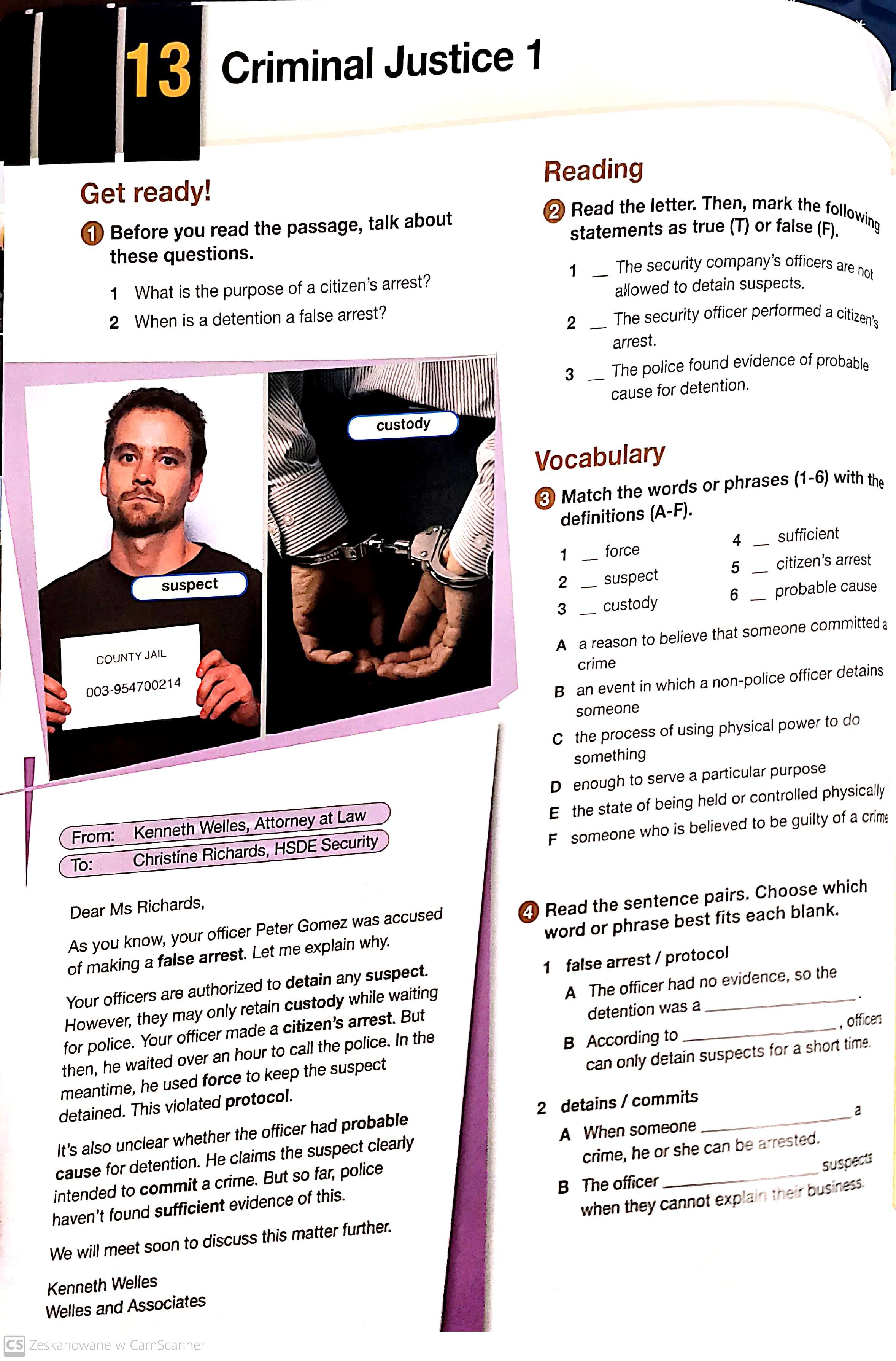 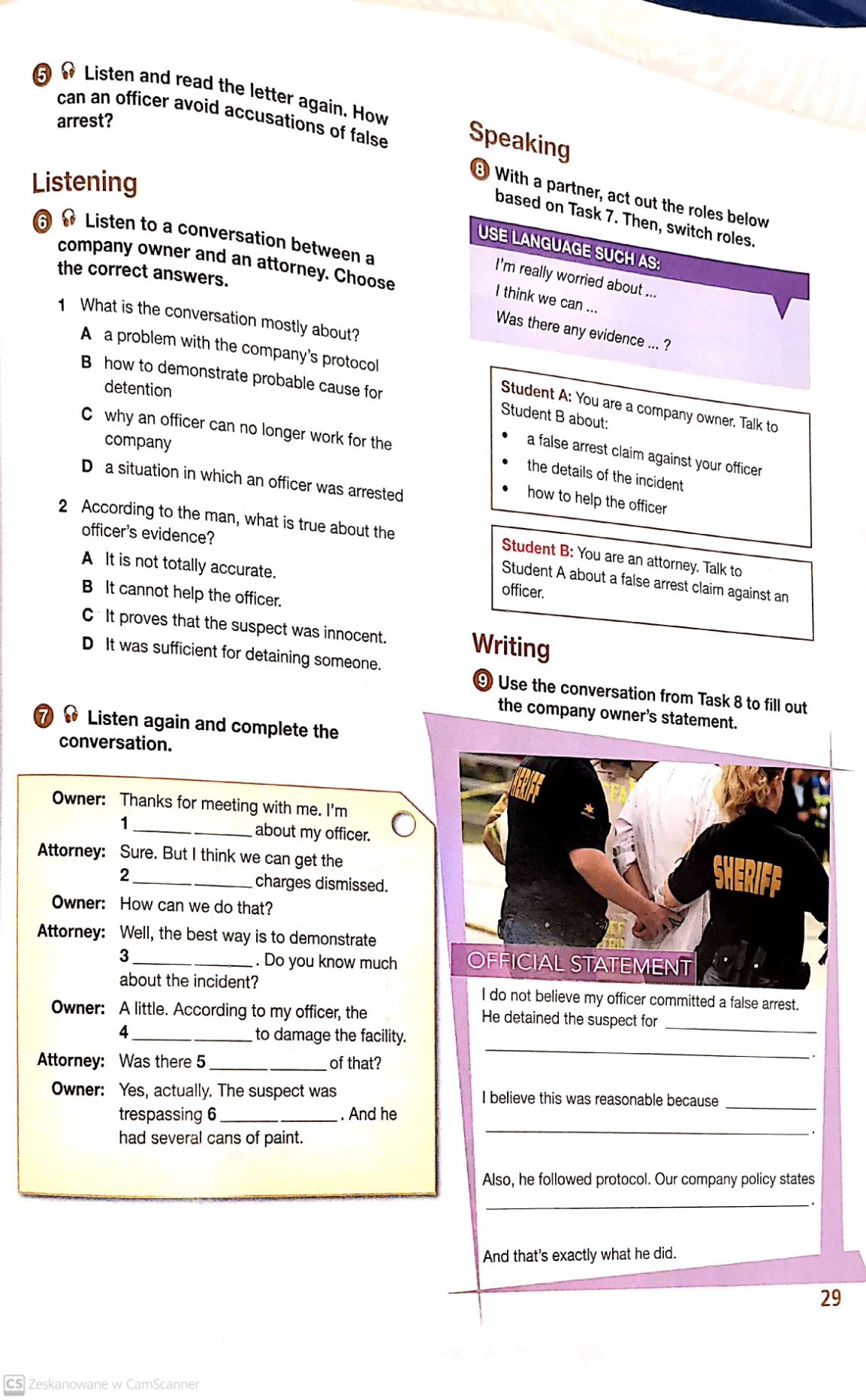 mgr Aleksandra Powroźnik